STATE OF DELAWARE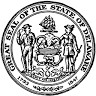 PLAN OF SAFE CARE (Short Version)For Infants with Prenatal Substance Exposure and their Families   This Plan of Safe Care is being developed to identify necessary services and supports for the infant, mother, and family upon discharge from the birthing hospital.  The goal is to ensure the safety and well-being of the infant while providing the family with ongoing services such as physical and mental health, substance use treatment, parenting education and other family needs.  Section I: Family Information							Date of Discharge Meeting: Section II: Plan of Safe Care Coordinator and Plan Participants: The role of the POSC Coordinator is to prepare, implement, and monitor the POSC for the family.  The POSC Coordinator is responsible for ensuring appropriate referrals are made and services are delivered to the infant and family.  The POSC Coordinator is the primary point of contact for the family and Plan Participants.  The POSC Coordinator will provide a copy of the POSC to the Plan Participants within 48 hours after the hospital Plan of Safe Care Discharge Meeting.Section III: Prenatal Substance ExposureSection IV: Assessment of Needs and Referrals for Services for the FamilyBased upon the information gathered by the POSC Coordinator during the family assessment phase, the following section identifies the possible needs of the infant, mother, father or other caregiver, and the referrals made for appropriate services and treatment for the family.Section V:  Hospital Education Provided to Mother, Father and Other Caregiver(s) (check all that apply):Section VI: Infant Safe Sleeping Arrangements (check all that apply):Section VII: Child Safety and DischargeSection VIII: MonitoringSection IX: Consent for Information Sharing and SignaturesBy signing below, Mother, Father or other caregiver(s) acknowledge that this Plan of Safe Care has been prepared, reviewed and thoroughly discussed with the POSC Coordinator.  It is agreed that medical and substance use treatment information may be shared/disclosed with the Plan Participants under this written consent as provided by HIPPA (45 CFR 160, 164) and 42 CFR Part 2.  Mother, Father or other caregiver(s) hereby consent to the sharing of the POSC with the Plan Participants. Plan Participants will regularly communicate and share information to ensure that timely referrals for services are made by the POSC Coordinator and that the appropriate services are delivered to the family.  The POSC Coordinator and Plan Participants will ensure confidentiality of the information received through the POSC.  The POSC Coordinator hereby confirms that the Division of Family Services has been notified of the infant’s birth, this POSC has been prepared for the infant and family and a copy of the POSC will be provided to the Plan Participants within 48 hours after this date. Infant’s Name: Date of Birth: Gender: Birth Hospital: Weight: Discharge Date: Mother’s Full Name: Date of Birth: Street Address: City/State/Zip: Cell Number: Employer Name/Number:  Father’s Full Name: Date of Birth:  Street Address: City/State/Zip: Cell Number: Employer Name/Number: Other Caregiver(s) Full Name: Other Caregiver(s) Full Name: Date of Birth: Date of Birth: Relationship to Parent: Relationship to Parent: Sibling Full Name: DOB: DOB: Resides with: Sibling Full Name: DOB: DOB: Resides with: Sibling Full Name: DOB: DOB: Resides with: Sibling Full Name: DOB: DOB: Resides with: Plan of Safe Care Coordinator Name: Phone: Birthing Hospital Social Worker Name: Phone: DFS Worker: Phone: Infant’s Primary Care Doctor Name: Phone: Appt. Date: Infant’s Specialist Doctor Name: Phone: Appt. Date: Home Visiting Nurse Agency and Provider Name: Phone: Appt. Date: Mother’s Primary Care Doctor/OB-Gyn Name: Phone: Appt. Date: Mother’s SUD/MAT Provider Name: Phone: Appt. Date: Mother’s Mental Health Provider Name: Phone: Appt. Date: Father’s SUD/MAT Provider Name: Phone: Appt. Date: Father’s Mental Health Provider Name: Phone: Appt. Date: Peer Recovery Coach Name: Phone: Appt. Date: Other Support Person Name: Phone: Type of Substance Exposure:PrescribedNot PrescribedMedication Administered to Infant for Withdrawal? (y/n)MethadoneBuprenorphine (Subutex or Suboxone)MarijuanaOpioids (list type) BenzodiazepineAmphetaminesCocaineHeroin/FentanylPCPAlcoholOther: Infant Need(s):Service/Provider Referred To:Family Accepted Service (Y/N)Referral Date:30/60 Day Update:1. Developmental Screening2. Medical Conditions3. Home Visiting Nurse4. OtherMother’s Need(s):Service/Provider Referred To:Family Accepted Service (Y/N)Referral Date:30/60 Day Update:1. Substance Use/Abuse (List type of drug(s)):2. Alcohol Use/Abuse3. Mental Health (List all diagnoses):4. Parenting Skills 5. Housing 6. OtherFather’s Need(s)Service/Provider Referred To:Family Accepted Service (Y/N)Referral Date:30/60 Day Update:1. Substance Use/Abuse (List type of drug(s)):2. Alcohol Use/Abuse3. Mental Health (List all diagnoses):4. Parenting Skills 5. Housing 6. OtherSafe Sleeping: SIDS: Abusive Head Trauma: Infant Feeding: Newborn Safety: NAS Symptoms/Management: Family Planning: Other:  Other:  Crib: Pack-n-Play: Bassinet: Other: Parents/Caregivers were Provided Infant Safe Sleeping Education on this Date: Parents/Caregivers were Provided Infant Safe Sleeping Education on this Date: Parents/Caregivers were Provided Infant Safe Sleeping Education on this Date: Parents/Caregivers were Provided Infant Safe Sleeping Education on this Date: Agency/Person who provided Infant Safe Sleeping Education: Agency/Person who provided Infant Safe Sleeping Education: Agency/Person who provided Infant Safe Sleeping Education: Agency/Person who provided Infant Safe Sleeping Education: Parents/Caregivers Initials confirming understanding of Infant Safe Sleeping Education: Parents/Caregivers Initials confirming understanding of Infant Safe Sleeping Education: Parents/Caregivers Initials confirming understanding of Infant Safe Sleeping Education: Parents/Caregivers Initials confirming understanding of Infant Safe Sleeping Education: Child Safety Agreement in addition to POSC? If yes, provide details: Infant Discharged to whom: Date of Discharge: Discharge Destination (address): Secondary Destination (address): 30 Day Update: 60 Day Update: 90 Day Update: 120 Day Update: Date of Closure/Termination: Closure Notes: POSC Coordinator: Date:POSC Coordinator’s Supervisor: Date:Mother:Date:Father:Date:Other Caregiver:Date:Other:Date: